ПЛАНработы социального педагога по профилактике безнадзорности и правонарушений среди несовершеннолетних ГКОУ РД «Шангодинско-Шитлибская СОШ Гунибского района»2020-20-21гг Цель: социально-психологическое сопровождение учебно-воспитательного процесса, результатом которого является создание благоприятного социально-психологического климата как основного условия развития, саморазвития, социализации личности.Задачи:1.     Обеспечение социально-психологического условия для успешного обучения и развития личности, ее социализации и профессионального становления;2.     Осуществление социальной опеки и защиты прав обучающихся, особенно находящихся в трудной жизненной ситуации;3.     содействие укреплению взаимопонимания и взаимодействия между субъектами воспитательного процесса.4.     Развитие индивидуальных интересов и потребностей учащихся способствующих их нравственному становлению как социально-значимой личности;5.     Проведение консультативно-просветительской работы среди обучающихся и их родителей;6.     Проведение профилактической работы (совместно с добровольческим активом «Да!», волонтерами) и пропагандирование здорового образа  жизни обучающихся  и их родителей.7.     Координирование взаимодействия учителей, родителей, специалистов социальных служб для оказания помощи учащимся.Организационная работа Работа с обучающимися, состоящими на учете  ВШКРабота с родителямиПропаганда правовых знаний среди учащихся и родителей Совместная работа с ОДН, КДН  Работа с классными руководителями Самообразование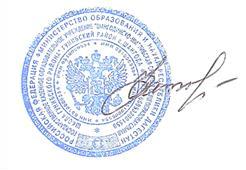                Утверждаю                                                         Сагитова У.А._________________№  Направление работыСрокиОтветственныйИтог1.Составление картотеки. «Социальный паспорт класса»:                                                          - сбор данных по классам для социального паспорта;- инструктаж классных руководителей по представлению данных о детях и семьях «группы  социального риска». - оказание помощи классным руководителям по сбору и анализу материалов социальных карт учащихся «группы социального риска».   СентябрьСоциальный педагогОтчет2.Статистический отчет по неблагополучным семьям, опекаемым; подросткам, находящихся в трудной жизненной ситуации.Ноябрь, декабрь, март, майСоциальный педагогОтчет3.Изучение личного дела вновь прибывших обучающихся.В течение годаСоцй педагог, класс рукСправка4.Диагностика характерных поведенческих особенностей учащихся,  диагностика социальной среды обучающихсяОктябрь-ноябрьСоц педагог, класс рукСправка5.Взаимодействие со специалистами социальных служб для принятия мер по социальной защите обучающихся.По запросуСоциальный педагогСовещание при директоре6.Участие в заседаниях, совещаниях, педагогических советахВ течение учебного годаСоциальный педагогСправка7.Корректировка банка данных и составление списка детей по социальному статусу:   Неполных семей,·  Многодетных семей,·  Малообеспеченных семей,·  Неблагополучных семей,·  Учащихся, которые состоят   на учете в ВШКСентябрьСоциальный педагоготчет8.Выявление обучающихся  не приступивших к занятиям.СентябрьСоц. педагог, клас рук.зам. директора по ВР.Справка9.Оформления уголка НАРКОПОСТАОдин раз в месяцСоц. педагог, вожатая, добровольческий актив «Да!»Информация10.   Обновить учетную документацию. Сверка списков с полицией о совершенных правонарушениях в летний период Сентябрь, по мере необходимостиСоциальный педагогИнформация11.  Принимать участие в работе КДН и ЗП районаОдин  раз в неделюСоциальный педагогСовещание при директоре12. Составление социального паспорта школыСентябрьСоциальный педагогОтчет13.  Проведение операции «Милосердие». Организация благотворительного сбора вещей, канцелярских товаров для нуждающихся учащихся.Сентябрь,В течение учебного годаСоциальный педагог, зам. директора по ВРИнформация14.Вовлечение обучающихся в  кружки, секции по интересам и другие творческие объединения детей в школе.Октябрь, в течение учебного годаСоциальный педагог, зам. директора по ВР, классный руководитель.Информация15.Выступление по запросу классных руководителей на родительских собраниях и классных часах.1 раз в четвертьСоциальный педагогинформация№Направление работыСрокиОтветственныйИтог1. Корректировка банка данных о трудновоспитуемых учащихся:- изучение индивидуальных особенностей детей;- изучение социально-бытовых условий;Изучение социума по месту жительства. Сентябрь, в течение учебного годаСоциальный педагогИнформация2. Собеседование с учащимися, состоящими на  ВШК с целью выяснения их отношения к школе, обучению, взаимодействие со сверстниками.Октябрь, декабрь, апрельСоциальный педагогИнформация3. Проведение классных часов по анализу проблемных ситуаций.По мере необходимостиСоциальный педагогСправка4. Приглашение сотрудников полиции для профилактической беседы с детьмиВ течение учебного годаСоциальный педагог, инспектор ОДНСправка5. Вести учет успеваемости учащихся в конце четверти (беседа с обучающимся и классным руководителем)Ноябрь, декабрь, март, майСоциальный педагогСправка6. Осуществление четкого контроля за посещением школы учащимися «группы риска» и учащимися, состоящими на учете.ЕжедневноСоциальный педагог, зам. директора по ВРСправка7. Вовлечение обучающихся «группы риска»  и состоящих на ВШК в общешкольные дела и мероприятия.В течение учебного годаСоциальный педагог, зам. директора по ВР, кл. руководительИнформация№Направление работыСрокиОтветственныйИтог1.  Внесения изменения и дополнения в картотеку неблагополучных семей.Сентябрь, в течение учебного годаСоциальный педагог2.  Проведение индивидуальной беседы с родителями:- об обязанностях по воспитанию и содержанию детей,- о взаимоотношениях в семье,О бытовых условиях и их роли в воспитании и обучении.Один раз в неделю, в течение учебного годаСоциальный педагогСовещание при директоре3.  Посещение квартир неблагополучных семейОдин раз в неделюСоциальный педагогСправка4.  Заслушивание родителей о воспитании, обучении, материальном содержании детей:- на Совете профилактике,- на административных    планерках,- педагогических советах.Один раз в неделюСоциальный педагогПротокол5.  Оказывать помощь в организации- летнего отдыха детей,- бесплатного питания,- приобретение одежды, обуви школьных принадлежностей. В течение учебного годаСоциальный педагогСправка6.  Посещение на дому детей из категории социально незащищенных семей) опека, многодетные, неполные)В  течение учебного годаСоциальный педагог, классный руководительИнформация7.  Тестирование «Взаимодействие детей и родителей».ФевральСоциальный педагогСправка8.  Приглашение родителей детей «группы риска» на заседание родительского комитета, совета профилактики школы.Один раз в месяцСоциальный педагогПротокол9.  Собеседование с родителями, уклоняющимися от воспитания подростков; Ознакомление со статьей УК РФ, вынесение им официального предупреждения об ответственности за воспитание и обучение детей.В течение учебного годаСоциальный педагогПротокол№Направление работыСрокиОтветственныйИтог1.  Знакомство обучающихся с Уставом школы, обязанностями и правами.Сентябрь, январьКл. руководитель, социальный педагогинструктаж2.  Проводить встречи с работниками правоохранительных органовОдин раз в месяц и по мере необходимостиСоциальный педагогСправка3.  Проводить встречи со специалистами по различным областям знаний медицины:- наркологом,- гинекологом,- венерологом,- инфекционистом.Один раз в месяцСоциальный педагогсправка4.  Проведение бесед на классных часах по теме:- «Уголовная, административная ответственность несовершеннолетних»- «От пьянства до преступления – один шаг»- «Проступок, правонарушение, преступление»,- «Опасные игры»Октябрь, февраль, апрель.Социальный педагогСправка№Направление работыСрокиОтветственныйИтог1.  Утвердить состав совета профилактикиСентябрьСоциальный педагог, инспектор ОДНПоложение2.  Провести заседание с повесткой:- итог успеваемости и посещаемости,- занятость детей, состоящих на различных видах учета в кружках и секциях,- профилактика правонарушений в классе.- Информирование родителей о выполнении ими обязанностей по обучению и воспитанию детей.Один раз в месяцСоциальный педагог, администрация школы, инспектор ОДНПротокол3.  Проведение совместных рейдов по выявлению неблагополучных семей.Один раз в две неделиСоциальный педагог. Инспектор ОДНСправка4.  Принятие участия в классных родительских собраниях по фактам правонарушений  и преступлений.Один раз в месяцСоциальный педагог, Инспектор ОДНСправка5.  Проведение индивидуальные и групповые  беседы с обучающимися по профилактике правонарушенийОдин раз в месяцСоциальный педагог, инспектор ОДНСправка6.  Заседания КДН и ЗП с целью оказания помощи ребенку попавшему в трудную жизненную ситуациюОдин раз в неделюСоциальный педагог, инспектор ОДН, секретарь КДН и ЗП.Информация№Направление работыСрокиОтветственныйИтог1.  Индивидуальное консультирование по возникшим проблемам.По мере необходимостиСоциальный педагог, психологСправка2.  Совместная деятельность с детьми находящимися в трудной жизненной ситуации и неблагополучными семьямиВ течение учебного годаСоциальный педагог, кл. руководительСовещание при директоре3.  Совместное посещение семей с целью изучения социально-бытовых условий жизни.Один раз в неделюСоциальный педагог, кл. руководительСправка№Направление работыСрокиОтветственный1.  Совершенствовать свой профессиональный уровень, принятие активного участия в семинарах  РМО, педсоветах, совещаниях.РегулярноСоциальный педагог2.  Изучать законы РФ, постановления правительства в области социальной политики.Регулярно